Svým podpisem na této přihlášce stvrzuji, že jsem se seznámil/a a souhlasím 
s platným Statutem Klubu Spolku AktivSen (dále jen „Klubu“), jehož členem se chci stát.  Stvrzuji, že v případě vzniku mého členství budu plnit veškerá práva a povinnosti člena Klubu, budu se aktivně podílet na spolupráci a naplňování cílů Klubu a budu se řídit Statutem Klubu, se kterým jsem se seznámil/a.Souhlasím, že mé osobní údaje budu použity pouze za účelem mé identifikace, nebudou předávány třetím osobám. Tímto souhlasím se správou, zpracováním a uchováváním mých osobních údajů pro vnitřní potřeby Spolku AktivSen. Tyto činnosti budou prováděny v souladu s příslušnými právními předpisy, zejména se zákonem č. 101/2000 Sb., o ochraně osobních údajů, v platném znění a dle článku 7 obecného nařízení EU 2016/679. Tento souhlas poskytují na dobu mého členství v Klubu.Potvrzuji, že uvedené údaje jsou pravdivé a přesné.ČLENSKÁ PŘIHLÁŠKAdo Klubu Spolku AktivSenKomunitní centrum Poruba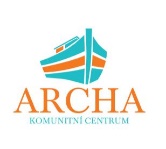 ČLENSKÁ PŘIHLÁŠKAdo Klubu Spolku AktivSenKomunitní centrum PorubaČLENSKÁ PŘIHLÁŠKAdo Klubu Spolku AktivSenKomunitní centrum PorubaČLENSKÁ PŘIHLÁŠKAdo Klubu Spolku AktivSenKomunitní centrum PorubaČLENSKÁ PŘIHLÁŠKAdo Klubu Spolku AktivSenKomunitní centrum PorubaČLENSKÁ PŘIHLÁŠKAdo Klubu Spolku AktivSenKomunitní centrum PorubaJméno, příjmení, titulJméno, příjmení, titulJméno, příjmení, titulJméno, příjmení, titulDatum narození nebo rok narozeníDatum narození nebo rok narozeníDatum narození nebo rok narozeníDatum narození nebo rok narozeníBydlištěBydlištěBydlištěBydlištěE-mailE-mail------------------------------------------------------------ 1------ 2----------------------------------------------------------------------V:V:Dne: Dne: Podpis:Podpis:Vyplňuje pracovník komunitního centra Vyplňuje pracovník komunitního centra Vyplňuje pracovník komunitního centra Vyplňuje pracovník komunitního centra Přijat za člena dne:Evidenční číslo: Podpis pracovníka komunitního centra:Podpis pracovníka komunitního centra:Podpis pracovníka komunitního centra:Podpis pracovníka komunitního centra: